REQUERIMENTO Nº 187/2017Requer informações acerca da pulverização realizada nos bairros de Santa Bárbara d’Oeste, para o combate do Aedes Aegypti. Senhor Presidente,Senhores Vereadores, CONSIDERANDO que, para que o combate ao mosquito Aedes Aegypti seja bem sucedido, é preciso um plano de ação contínuo contra o mosquito, desde a conscientização da população para revistarem suas residências, até a limpeza do acúmulo de lixo em beira de rios e terrenos baldios, além  da pulverização em locais de risco e vulneráveis;  CONSIDERANDO que, o período de maior transmissão das doenças causadas por mosquito é o verão, e o maior problema encontrado ainda é o descuido da população quanto aos focos de proliferação;CONSIDERANDO que, este vereador tem sido procurado por munícipes, que estão preocupados com a   infestação de pernilongos e insetos peçonhentos em vários bairros do município. REQUEIRO que, nos termos do Art. 10, Inciso X, da Lei Orgânica do município de Santa Bárbara d’Oeste, combinado com o Art. 63, Inciso IX, do mesmo diploma legal, seja oficiado o Excelentíssimo Senhor Prefeito Municipal para que encaminhe a esta Casa de Leis as seguintes informações: 1º) Está sendo realizada a nebulização dentro e fora das residências, nos bairros do município? 2º) Quando e onde foi feita a última nebulização?3º) Qual empresa foi contratada para realizar o serviço de pulverização? REQUERIMENTO Nº 187/2017 - pg. 02/024º) Quais os próximos bairros que receberão a nebulização?5º) Outras informações que julgar necessárias.Plenário “Dr. Tancredo Neves”, em 06 de fevereiro de 2.017.Carlos Fontes-vereador-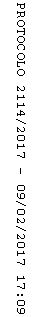 